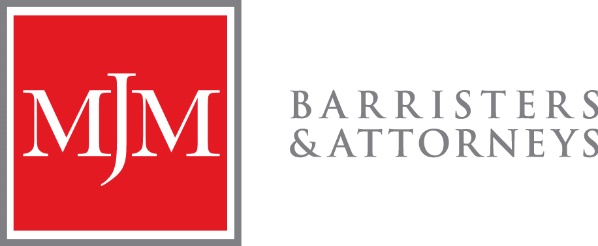 Legal Scholarship ApplicationSignature of Applicant: ____________________________ Date: _________________ Scholarship Application FormThis Form MUST be submitted along with all supporting documents as set out in the MJM Limited Scholarship Application Checklist.PERSONAL INFORMATIONFull Name of Applicant: 	Date of Birth (DD/MM/YY):   				Place of Birth: 		Do you have Bermuda Status or a PRC?   		YES			NO	 Full Residential Address: 	Telephone No.: 					Email address: 	_______________________Name of Parents/Guardians: 				Telephone No.: EDUCATIONSecondary School(s) and/or attended: 			From:			To: 		 Other Educational Institutions attended:		From:			To: Certificates obtained and Dates Achieved: College/University attended: 				From: 			 To:    Diplomas/Degrees obtained: 				Year:	ADDITIONAL INFORMATIONProposed course of study/institution of legal study: Practice area of interest: Ultimate career goal: Have you received a scholarship or bursary for the current academic year? YES  	NO Provide the name of the Award:		Duration of the Award:		Amount Received: (Add an extra page if required)_______________________________________________________________________________________________________________________________________________________________________________________________________________________________________Have you applied for a scholarship or bursary for the upcoming academic year? 	YES  	NO Provide the name of the Award(s):	Duration of the Award		Value of the Award: (Add an extra page if required)_______________________________________________________________________________________________________________________________________________________________________________________________________________________________________Are you currently receiving financial support from a parent/relative or other person?  YES  	NO How do you intend to finance your educational costs for the upcoming academic year (i.e. parent/relative/other, loans, savings)?  Provide additional information regarding your financial circumstances that may assist the Scholarship Committee’s understanding of your financial need (add an additional page if needed).Disclosure StatementI understand and agree that I am obligated to disclose the details and financial value of all scholarships, bursaries or other financial awards that I receive within five business days of acceptance. I further understand that if granted the MJM Legal Scholarship that my ability to benefit from other scholarships will be at the discretion of the MJM Scholarship Committee and will be on the condition that my scholarships, bursaries or other financial awards do not exceed my college/university related expenses. I agree that failure to inform the MJM Scholarship Committee of any substantial changes to my financial status (including acceptance of scholarships, bursaries or other financial awards) may result in my having to forfeit monies granted to me by MJM Limited. ___________________________________________		 ____________________________ Applicant’s Signature						 Date COMPLETED APPLICATIONS MAY BE HAND-DELIVERED OR EMAILED: The Scholarship Committee MJM LimitedThistle House, 4 Burnaby StreetHamilton HM 11Email to:  mjmscholarships@mjm.bm Deadline for applications:  1 June (or the Friday before if 1 June falls on a weekend)NOTE:  You must provide evidence of college-related expenses, e.g. a letter from university, tuition/fee page from the school website.I confirm that the above information provided is true and correct. I understand that if I am granted the MJM Legal Scholarship it will be withdrawn should any information provided be untrue, misleading, or if I have failed to provide any information reasonably requested.  If the scholarship is withdrawn, I understand that I will be required to repay any monies already paid to me.I give permission for MJM Limited to obtain any information regarding my application as may be reasonably required to determine my eligibility for the MJM Limited Scholarship.  Applicant’s signature: _____________________________ Date: _______________________ APPENDIX ATopics for Writing Your 1500-Word Statement  Complete your hand-written essay on any one of the topics listed below.  There are no right or wrong answers so feel free share your thoughts with us.ABOUT THE MJM SCHOLARSHIPThe MJM Legal Scholarship was established in 1998 to provide financial support to an outstanding Bermudian or PRC holder who aspires to enter the field of law and return to Bermuda to practice.The successful candidate must be at least 18 years old and enrolled in law school or a post-graduate vocational course (BVC, LPC) or equivalent that leads to a Commonwealth qualification and subsequent admission to the Bermuda Bar.THE AWARD: $15,000 is awarded for the first year and it is renewable for a maximum of three further years, subject to satisfactory academic progress and other conditions. Applicants may pursue other scholarships. However, the Scholarship Committee will not grant the full scholarship amount to an applicant who will receive combined awards that exceed educational expenses. The Scholarship Committee may in its discretion grant bursaries in any amount of its choosing to any deserving applicant.INTERVIEWS AND SELECTION: Short-listed candidates must be available to attend a personal interview with the Scholarship Committee. Interviews will be held from mid-June to early July.  Selection will be made by the Committee.The winner will be announced no later than 15 July.SCHOLARSHIP COMMITTEE:The Committee includes an MJM Director, Human Resource Operations Manager and Attorneys. SUBMIT COMPLETED APPLICATIONS AND SUPPORTING DOCUMENTS:Completed applications may be emailed or delivered to the address below.CONTACT INFORMATION:MJM LimitedScholarship CommitteeThistle House, 4 Burnaby StreetHamilton, HM 11Email:  mjmscholarships@mjm.bmTelephone: (441) 292-1345APPLICATION DEADLINE:Application Deadline: 1 June (or the Friday before if 1 June falls on a weekend)Your application must be completed in full and accompanied by:CONFIDENTIAL FINANCIAL STATEMENTCONFIDENTIAL FINANCIAL STATEMENTINCOMEBD$Savings Plans:BD$Scholarships:BD$Other Financial Awards:BD$Family Assistance:BD$Personal Contribution:BD$Other (specify):BD$TOTAL INCOME:BD$EDUCATION EXPENSESEDUCATION EXPENSESTuition and Registration:BD$Books and Supplies:BD$Other (please specify):BD$LIVING EXPENSESLIVING EXPENSESHousing and Utilities:BD$Meals/Food:BD$Travel/Transportation:BD$Insurance:BD$Clothing:BD$Medical (incidental):BD$Entertainment:BD$Other (please specify):BD$TOTAL EXPENSES (Education + Living):BD$What is culture?How can we encourage people to recycle more?Should reality TV shows have regulations?Are participation trophies in athletics a good idea?What role should technology play in education?Is virtual schooling as good as in-person classes?What laws should we have about cell phone use in cars?How is social media changing family relationships?